Use this form to request minor changes in existing programs (majors, minors, certificates, or specializations). The university Vice President for Academic Affairs approves minor program modifications and they are included in the Annual Minor Program Modification Summary form.University ApprovalTo the Board of Regents and the Executive Director: I certify that I have read this proposal, that I believe it to be accurate, and that it has been evaluated and approved as provided by university policy.This modification addresses a change in (place an “X” in the appropriate box):Effective date of change: Program Degree Level (place an “X” in the appropriate box):Category (place an “X” in the appropriate box):Primary Aspects of the Modification (add lines or adjust cell size as needed):Explanation of the Change:The new thesis prep requirement places greater emphasis on a prolonged senior research or discovery-based learning experience, enabling more interaction between students and a faculty mentor and greater intellectual development of a student’s honors thesis.  It also more appropriately shifts some of the honors credit hours from the lower division to the upper division, more easily accommodating transfer students and new students who brought in substantial college credit.The reduction in required courses is a response to the expansion of course offerings.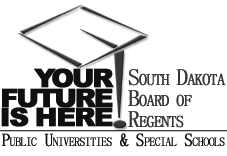 SOUTH DAKOTA BOARD OF REGENTSACADEMIC AFFAIRS FORMSMinor Program ModificationUNIVERSITY:PROGRAM TITLE:General Beadle Honors ProgramCIP CODE:UNIVERSITY DEPARTMENT:UNIVERSITY DIVISION:Academic Affairs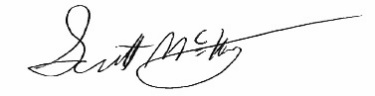 Vice President of Academic Affairs or President of the UniversityDateCourse deletions that do not change the nature of the program, or distribution of courses in the program, or change of total credit hours requiredCourse additions that do not change the nature of the program, or distribution of courses in the program, or change of total credit hours requiredRevised courses in the program.AssociateBachelor’sMaster’sDoctoralCertificateSpecializationMinorMajorExisting CurriculumExisting CurriculumExisting CurriculumExisting CurriculumExisting CurriculumExisting CurriculumProposed Curriculum (highlight changes)Proposed Curriculum (highlight changes)Proposed Curriculum (highlight changes)Proposed Curriculum (highlight changes)Pref.Num.TitleCr.Hrs.Pref.Pref.Num.TitleCr. Hrs.HON102Intro to Honors1HONHON102Intro to Honors1HON390Honors Seminar3HONHON390Honors Seminar3HON101Honors Composition I3Existing major course – thesis prep3HON201Honors Composition II3Existing 400 level major course – thesis/capstone3Honors ENGL 210 ORHonors SOC 285 ORHonors HIST 151 ORHonors HIST 1523Honors-designated courses18ART121Honors 2-D Design3SPCM215 OR222Public SpeakingORArgumentation/Rhetoric3Any honors-designated lower division social science or arts and humanities course3400-level thesis/capstone existing course in the major3Total Hours Required25Total Hours Required28